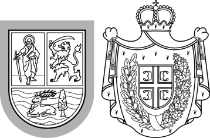      Szerbköztársoság   Vajdaság Autónom TartományTartományi Településrendezési és Környezetvédelmi Titkárság A tervezésről és építésről szóló törvény (Szerb Köztársaság Hivatalos Közlönye, 72/09., 81/09-helyreigazítás, 64/10. – az AB határozata, 24/11., 121/12., 42/13., 50/13., 98/13., 132/14, 145/14, 83/18, 31/19, 37/19 – más törvények és 9/20 számok) 45.a szakaszával  összhangbanmeghirdetiVAJDASÁG AUTÓNOM TARTOMÁNY 2021-től 2035-IG TARTÓ IDŐSZAKÁRA VONATKOZÓ  REGIONÁLIS TERÜLETRENDEZÉSI TERV KIDOLGOZÁSI ANYAGÁNAKKORAI KÖZSZEMLÉRE TÉTELÉTVajdaság Autonóm Tartomány Képviselőháza meghozta a Vajdaság Autonóm Tartomány 2021-től 2035-ig tartó időszakra vonatkozó regionális területrendezési tervének kidolgozásáról szóló határozatot ( „Vajdaság AT Hivatalos Lapja”, 48/19 szám).Vajdaság Autonóm Tartomány 2021-től 2035-ig tartó időszakra vonatkozó regionális területrendezési terv kidolgozási anyagának korai közszemlére tétele 15 napig, 2020.december 1-től 2020.december 15-ig fog tartani a Tarományi Településrendezési és Környezetvédelmi Titkárság, valamint, Vajdaság Autónom Tartomány  helyi önkormányzatai  hivatalos internet oldalán.Korai közszemle célja amelyet  a Vajdaság Autonóm Tartomány 2021-től 2035-ig tartó időszakra vonatkozó regionális területrendezési terv kidolgozásának hordozója a Tarományi Településrendezési és Környezetvédelmi Titkárság szervez, hogy megismertesse a nyilvánosságot a terv celjaival, a területfejlesztés lehetséges megoldásaival, tervezés várható hatásaival.Korai közszemle anyagának ismertetése megtalálható a  Tarományi Településrendezési és Környezetvédelmi Titkárság internetes oldalán (http://www.ekourbapv.vojvodina.gov.rs), valamint a helyi önkormányzat oldalán ( (http://www.zenta-senta.co.rs). Felkérjük azokat a testületeket, szervezeteket és állami vállalatokat, amelyek jogosultak a tér védelmének és elrendezésének, valamint a létesítmények építésének feltételeinek meghatározására, hogy véleményezzék a környezeti hatásvizsgálat feltételeit, szükséges terjedelmét és mértékét. A jogi és természetes személyek írásban eljutathatják észrevételeiket, javaslataikat a tervre vonakozólag a Tartományi Településrendezési és Környezetvédelmi Titkárság címére, Bulevar Mihajla Pupina 16, 21 000 Újvidék,  a korai közszemle időtartama alatt 2020.december 15-ével bezárólag.